 	В соответствии со ст. 18 Федерального закона от 05.04.2013 № 44-ФЗ «О контрактной системе в сфере закупок товаров, работ, услуг для обеспечения государственных и муниципальных нужд» администрация Чадукасинского сельского поселения Красноармейского района Чувашской Республики п о с т а н о в л я е т:  	1. Утвердить прилагаемые: 	- Правила обоснования закупок товаров, работ и услуг для обеспечения нужд администрации Чадукасинского сельского поселения Красноармейского района Чувашской Республики (приложение № 1); 	- форму обоснования закупок товаров, работ и услуг для обеспечения нужд администрации Чадукасинского сельского поселения Красноармейского района Чувашской Республики при формировании и утверждении плана закупок (приложение № 2); 	- форму обоснования закупок товаров, работ и услуг для обеспечения нужд администрации Чадукасинского сельского поселения Красноармейского района Чувашской Республики при формировании и утверждении плана-графика закупок (приложение № 3).  2. Настоящее постановление вступает в силу после официального опубликования в информационном издании «Чадукасинский вестник».            Глава Чадукасинского           сельского поселения	Михайлов Г.В.Приложение № 1     к постановлению администрации Чадукасинского сельского поселения Красноармейского района№34 от 10.04.2019г.ПРАВИЛАобоснования закупок товаров, работ и услуг для обеспечения нужд администрации Чадукасинского сельского поселения Красноармейского района Чувашской Республики1. Настоящие Правила устанавливают порядок обоснования закупок товаров, работ и услуг для обеспечения нужд администрации Чадукасинского сельского поселения Красноармейского района Чувашской Республики (далее – обоснование закупок).2. Обоснование закупок осуществляется при формировании и утверждении:а) планов закупок товаров, работ и услуг для обеспечения нужд администрации Чадукасинского сельского поселения Красноармейского района Чувашской Республики;б) планов-графиков закупок товаров, работ и услуг для обеспечения нужд администрации Чадукасинского сельского поселения Красноармейского района Чувашской Республики.3. При обосновании закупок заказчик осуществляет:а) обоснование выбора объекта и (или) объектов закупки в сроки, установленные:- администрацией для формирования и утверждения планов закупок для обеспечения нужд администрации Чадукасинского сельского поселения Красноармейского района Чувашской Республики;б) обоснование начальной (максимальной) цены контракта, цены контракта, заключаемого с единственным поставщиком (подрядчиком, исполнителем), а также способа определения поставщика (подрядчика, исполнителя) в сроки, установленные:- администрацией для формирования и утверждения планов-графиков закупок для обеспечения нужд администрации Чадукасинского сельского поселения Красноармейского района Чувашской Республики.4. Обоснование закупок осуществляется заказчиками в соответствии:а) формой обоснования закупок товаров, работ и услуг для обеспечения нужд администрации Чадукасинского сельского поселения Красноармейского района Чувашской Республики при формировании и утверждении планов закупок;б) формой обоснования закупок товаров, работ и услуг для обеспечения нужд администрации Чадукасинского сельского поселения Красноармейского района Чувашской Республики при формировании и утверждении планов-графиков закупок.5. В отношении закупок, осуществляемых в соответствии с пунктом 7 части 2 статьи 83, пунктом 3 части 2 статьи 83.1 Федерального закона "О контрактной системе в сфере закупок товаров, работ, услуг для обеспечения государственных и муниципальных нужд", обоснование закупок осуществляется в соответствии с решением врачебной комиссии.6. В отношении закупок, осуществляемых в соответствии с пунктами 4, 5, 26 и 33 части 1 статьи 93 Федерального закона "О контрактной системе в сфере закупок товаров, работ, услуг для обеспечения государственных и муниципальных нужд", обоснованию подлежит годовой объем указанных закупок.Форма <1>  обоснования закупок товаров, работ и услуг для обеспечения нуждадминистрации Чадукасинского сельского поселения Красноармейского района Чувашской Республики при формировании и утверждении плана закупок--------------------------------<1> Форма обоснования закупок товаров, работ и услуг для обеспечения государственных и муниципальных нужд при формировании и утверждении плана закупок прилагается к плану закупок. В случае внесения изменений в план закупок изменения вносятся в соответствующие формы обоснований закупок.<2> Формируется в соответствии со статьей 23 Федерального закона "О контрактной системе в сфере закупок товаров, работ, услуг для обеспечения государственных и муниципальных нужд".                                                                                                                                                                                                                 Приложение  № 3                      к постановлению администрации                                                                                                                                                                                                      Чадукасинского сельского поселения Красноармейского района                                                                                                                                                                                                                          №34 от 10.04.2019г._Форма <1>обоснования закупок товаров, работ и услуг для обеспечения нужд администрации Чадукасинского сельского поселения Красноармейского района Чувашской Республики при формировании и утверждении плана-графика закупок--------------------------------<1> Форма обоснования закупок товаров, работ и услуг для обеспечения государственных и муниципальных нужд при формировании и утверждении плана закупок прилагается к плану закупок. В случае внесения изменений в план закупок изменения вносятся в соответствующие формы обоснований закупок.<2> Формируется в соответствии со статьей 23 Федерального закона "О контрактной системе в сфере закупок товаров, работ, услуг для обеспечения государственных и муниципальных нужд".Чăваш РеспубликиКрасноармейски районĕ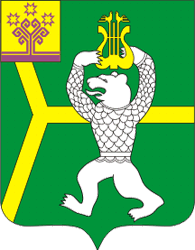 Чувашская РеспубликаКрасноармейский район Чатукасси ялпоселенийĕн администрацийĕ                       ЙЫШĂНУЧатукасси ялě2019ç.04.10.  34№Администрация Чадукасинскогосельского поселенияПОСТАНОВЛЕНИЕд. Чадукасы10.04.2019 г.  №34Об установлении порядка обоснования закупок товаров, работ, услуг для обеспечения нужд администрации Чадукасинского сельского поселения Красноармейского района Чувашской Республики, формы плана закупок товаров, работ, услуг Приложение   № 2                      к постановлению администрации Красноармейского района        №34 от 10.04.2019г.Вид документа (базовый (0); измененный (порядковый кодВид документа (базовый (0); измененный (порядковый кодизмененияизменения плана закупок)№ п/пИдентификационный код закупки <2>Наименование объекта и (или) объектов закупкиНаименование государственной программы или программы субъекта Российской Федерации, муниципальной программы (в том числе целевой программы, ведомственной целевой программы, иного документа стратегического и программно-целевого планирования) в случае, если закупка планируется в рамках указанной программыНаименование мероприятия государственной программы или программы субъекта Российской Федерации, муниципальной программы (в том числе целевой программы, ведомственной целевой программы, иного документа стратегического и программно-целевого планирования), наименование функции, полномочия государственного органа, органа управления государственным внебюджетным фондом, муниципального органа и (или) наименование международного договора Российской ФедерацииОбоснование соответствия объекта и (или) объектов закупки мероприятию государственной (муниципальной) программы, функциям, полномочиям и (или) международному договору Российской ФедерацииПолное наименование, дата принятия и номер утвержденных в соответствии со статьей 19 Федерального закона “О контрактной системе в сфере закупок товаров, работ, услуг для обеспечения государственных и муниципальных нужд” нормативных правовых (правовых) актов, устанавливающих требования к отдельным видам товаров, работ и услуг (в том числе предельные цены товаров, работ и услуг) и (или) к определению нормативных затрат на обеспечение функций, полномочий государственных органов, органов управления государственными внебюджетными фондами, муниципальных органов, в том числе подведомственных указанным органам казенных учреждений, или указание на отсутствие такого акта для соответствующего объекта и (или) соответствующих объектов закупки1234567«»20г.(Ф.И.О., должность руководителя (уполномоченного должностного лица) заказчика)(подпись)(дата утверждения)М.П.(Ф.И.О. ответственного исполнителя)(подпись)Вид документа (базовый (0); измененный (порядковый кодВид документа (базовый (0); измененный (порядковый кодизмененияизменения плана-графика закупок)№ п/пИдентификационный код закупки <2>Наименование объекта закупкиНачальная (максимальная) цена контракта, цена контракта, заключаемого с единственным поставщиком (подрядчиком, исполнителем)Наименование метода определения и обоснования начальной (максимальной) цены контракта, цены контракта, заключаемого с единственным поставщиком (подрядчиком, исполнителем)Обоснование невозможности применения для определения и обоснования начальной (максимальной) цены контракта, цены контракта, заключаемого с единственным поставщиком (подрядчиком, исполнителем), методов, указанных в части 1 статьи 22 Федерального закона “О контрактной системе в сфере закупок товаров, работ, услуг для обеспечения государственных и муниципальных нужд” 
(далее – Федеральный закон), а также обоснование метода определения и обоснования начальной (максимальной) цены контракта, цены контракта, заключаемого с единственным поставщиком (подрядчиком, исполнителем), не предусмотренного частью 1 статьи 22 Федерального законаОбоснование начальной (максимальной) цены контракта, цены контракта, заключаемого с единственным поставщиком (подрядчиком, исполнителем) в порядке, установленном статьей 22 Федерального законаСпособ определения поставщика (подрядчика, исполнителя)Обоснование выбранного способа определения поставщика (подрядчика, исполнителя)Обоснование дополнительных требований к участникам закупки (при наличии таких требований)12345678910“”20г.(Ф.И.О., должность руководителя (уполномоченного должностного лица) заказчика)(подпись)(дата утверждения)М.П.(Ф.И.О. ответственного исполнителя)(подпись)